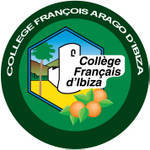 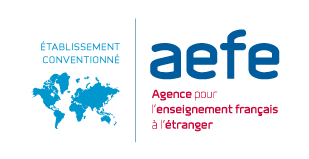 											Ibiza le 03/10/2018								A Mesdames et messieurs les parents d’élèvesSeñora, Señor La encuesta realizada con los padres nos lleva a experimentar la guardería en el seno de nuestro establecimiento.La guardería estará abierta del lunes al viernes de las 8:00 a las 9:00 y del lunes al jueves de las 16:00 a las 17:00.Les proponemos tres formulas. De todos modos las facturas se emitirán mensualmenteFórmula de la mañana 65 eurosSu plaza está reservada cada día de las 8:00 a las 9:00 del lunes al viernes. La monitora puede  vigilar la toma del desayuno que usted aprovisionará si lo desea..Fórmula de la tarde 60 eurosSu plaza está reservada cada día de las 16:00 a las 17:00 del lunes al jueves.La monitora puede  vigilar la toma de la merienda que usted aprovisionará si lo deseaFórmula mañana + tarde 110 eurosSu plaza está reservada cada día de las 8:00 a las 9:00 du del lunes al viernes.Su plaza está reservada cada día de las 16:00 a las 17:00 del lunes al jueves.Tendrán la posibilidad de dejar a su niño en la guardería  de manera excepcional al precio de 5 euros por hora.La guardería está abierta a todos pero las plazas están reservadas en prioridad a los niños de maternal.Les agradezco de antemano por rellenar el cupón de inscripción y devolverlo a la Sra Magali Poisson antes del 10 de octubre, por favor.El Director					Charles PIERRU Devolver a sra Poisson – Gestion – el 10 de octubre  au plus tard svpApellido: _________________ Nombre: ____________________ Clase: ______________________No estoy interesado/a por la guarderíaQuiero apuntar a mi hijo/a (Poner una cruz en la fórmula elegida):   	Formula de la mañana 65 euros								 Formula de la tarde 60 euros								 Formula mañana +tarde 110 eurosEl pago se puede efectuar por  (rodear su elección)Domiciliación bancariaTransferencia bancaria en la cuenta siguiente               IBAN ES96 2100 0056 1102 0122 0264APERTURA DE LA GUARDERIA EL 15 OCTOBRE